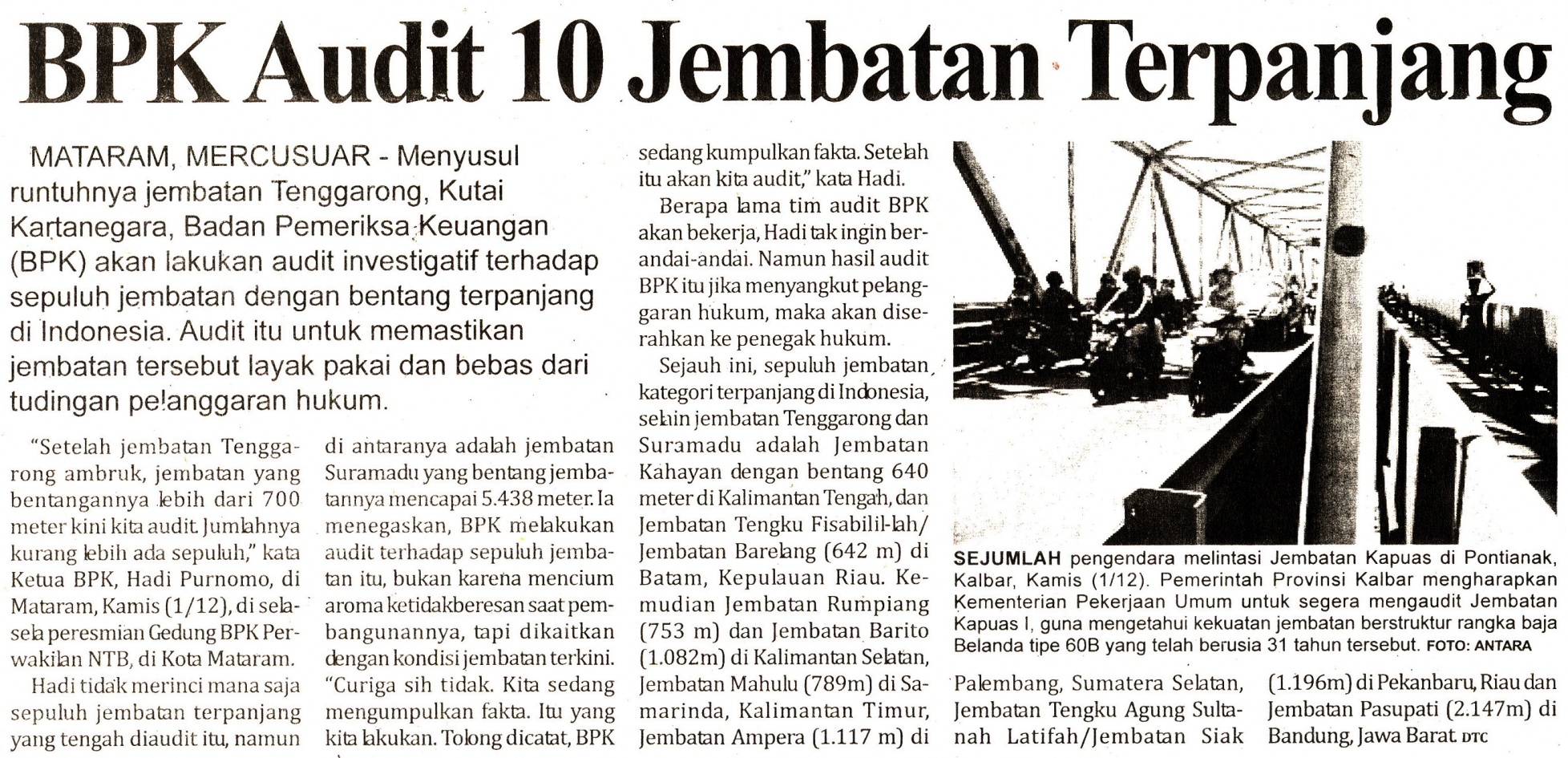 Harian:MercusuarKasubaudSulteng  IIHari, tanggal:Jumat, 02 Desember 2011KasubaudSulteng  IIKeterangan:Halaman 2 Kolom 2-6KasubaudSulteng  IIEntitas:JakartaKasubaudSulteng  II